Board 	   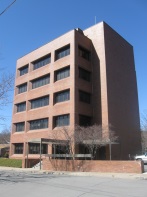 Meeting Agenda 						November 8, 2021PUBLIC MEETINGBOARD OF TRUSTEES MEETING		                          6:00 p.m.				Audit MeetingCall to OrderPledge of AllegianceRoll CallPetitioners & Correspondence:Ellenville-Wawarsing Chamber of Commerce – Annual Wawarsing Wassail and Fire Truck Parade – Saturday, December 4th   from 5:00pm-6pm Resolution #7Letter commending the workers at the golf course.Sewer Report:Manager’s Report:  Joseph Stoeckeler Memorial Park and Golf Course – Roof repair quotes Signing of Memorandum of Agreements with both the White Collar and the Public Works Local 750.Discussion:	1. Replacement of Trustee OliverasTreasurer’s Report:Police Report:Attorney’s Report: Building Report:	3-5 Clinton Avenue – Planning Board recommendations discussionTown of Wawarsing – Reaffirming lead agency – Cresco Lab Project – Resolution #6Resolutions:Motion to promote Eriberto Cruz to Motor Equipment Operator (MEO) in the Street Department at a salary outlined in the Local 750- New York Council 66, AFSCME, AFL-CIO contract effective November 10, 2021 upon recommendation of the Street Department Foreman.Motion to authorize the Village Clerk to advertise for a Municipal Worker 1 in the Street Department with applications returnable by December 3, 2021 upon recommendation of the Street Department Foreman.Motion to rescind the appointment of Andrea Smith as alternate to the Zoning Board of Appeals.Motion to appoint Victoria Messner as an alternate to the Zoning Board of Appeals effective immediately.Motion to authorize the expenditure of $17,690.00 to Callanan for the paving of the Berme Road Park parking lot. This joint services expenditure will be split between the Town of Wawarsing and the Ellenville Central School Motion to reaffirm the Town of Wawarsing as lead agency for SEQR process for the Cresco Lab Project upon recommendation of the Code Enforcement Officer.Motion to authorize the Ellenville-Wawarsing Chamber of Commerce to hold its annual Wawarsing Wassail and Fire Truck Parade on Saturday, December 4th from 5 pm to 6pmMotion to authorize the Village Manager to sign Memorandum of Agreement between Council 66, Local 750-10, AFL-CIO, Public Works Unit. Motion to authorize the Village Manager to sign Memorandum of Agreement between Council 66, Local 750-10, AFL-CIO, White Collar UnitMotion to authorize the Village Manager to sign Memorandum of Agreement between Council 66, Local 750-10, AFL-CIO, Public Works Unit. To raise the hourly rate for Mechanic/HMEO to $28.00 per hourBoard Report